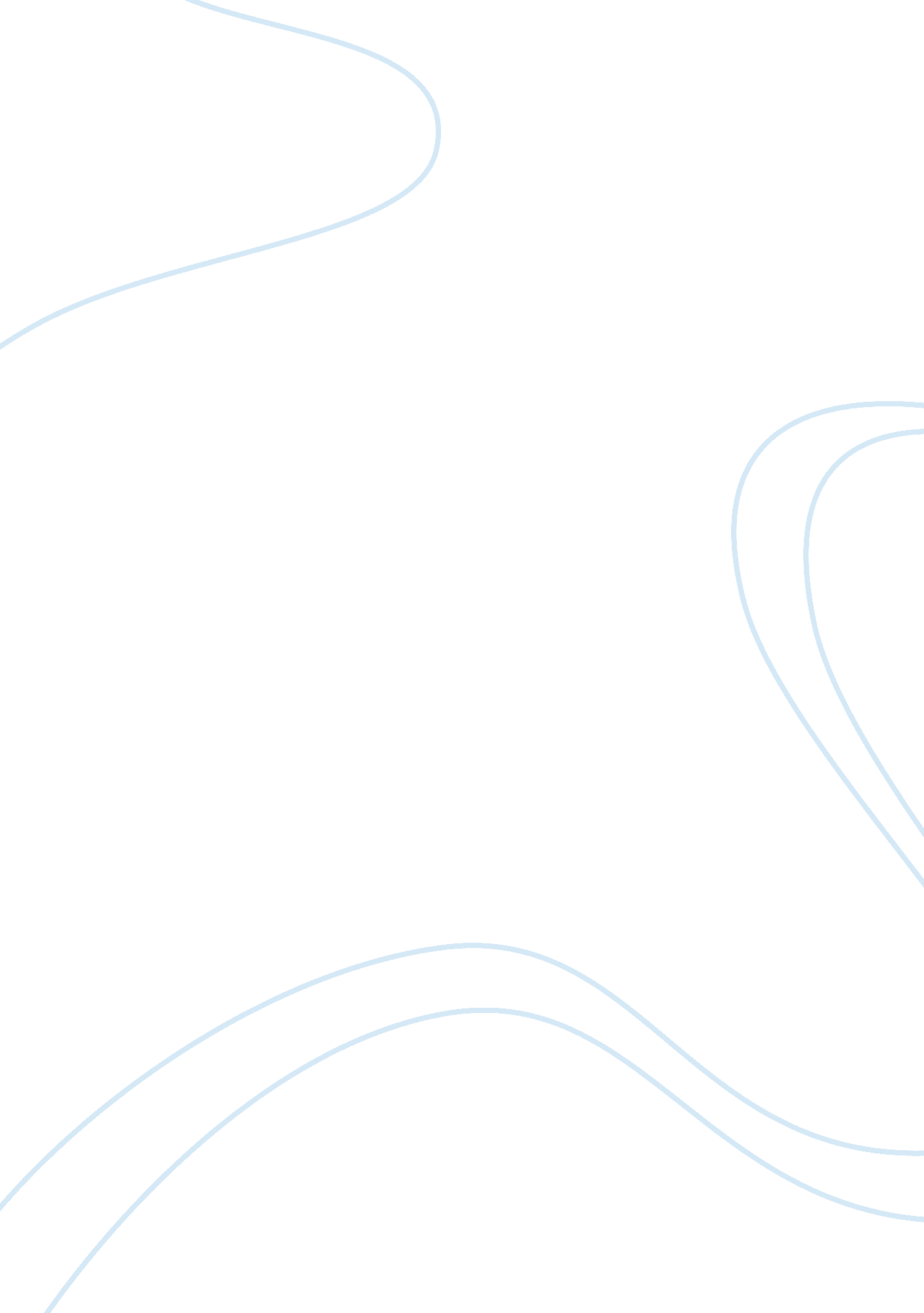 The a close relationship and partnership. accordingLiterature, Russian Literature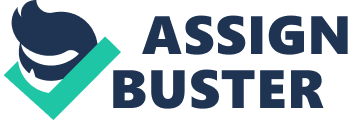 The Cold War was a stressful and scary time for most Canadians and Americans. The thought of a nuclear bomb hitting their country and destroying their homes and families haunted them every day of their lives. NORAD was created as a military tactic to protect North America from bombs and missiles. It is a bi-national organization with Canada and the United States, that was created during the Cold War. Canada and United States came together during a difficult time to defend their countries, and this resulted in their relationship becoming closer and their partnership getting better. The threat of communism spreading got North America very worried and that caused Canada and the United States to react fast, and in that process, they came up with NORAD. Also, the threat of a Soviet bomb caused a great deal of fear that a nuclear bomb would hit and destroy their country. As a result, both Canada and the United States had to find a way to calm their citizens down and make them feel safer, and that was done by creating NORAD. NORAD was the most important military strategy used during the Cold War because it was used as a way of protecting North America, its democratic way of life and bringing to countries closer together. The United States and Canada joined together as one to defend their country, which resulted in a close relationship and partnership. According to the Royal Canadian Air Force “ The partnership grew out of the high tensions with the Soviet Union during the Cold War. Throughout the Second World War, Canada and the U. S. worked closely together, but the advent of nuclear weapons and long-range bombers meant that there was a very real chance that North America could be attacked directly in the event of war. This potential threat was the impetus for a broader level of cooperation between the two countries for mutual defense.” Canada and the United States always had a close relationship before the Cold War because they both share North America, but coming together and working together in a difficult time is a big step in their relationship. They had to put behind all their fears and come up with a way toDiPede 1 protect their countries. The creation of NORAD forced the United States and Canada to work with each other. This also made the citizens of both Canada and the United States closer together because NORAD involves both countries. Canadians and Americans worked together in each other’s countries and it was crucial that both Americans and Canadians worked well with each other. Canada and the United States learned that they have to work together in order to succeed in military tactics. According to the Security and Defense Cooperation “ On May 12, 2013, NORAD celebrated its 55th anniversary, representing an example of outstanding Canada-U. S. cooperation and an effective organization in the defense of our two countries.” NORAD resulted in the longest lasting cooperative relationship that the government of Canada and the United States have, still to this day. Today, Canada and the United States still work closely together and impact one another heavily. The threat of the spread of communism got North America worried, which caused the governments to react quickly and come up with the best possible military tactic, which was creating NORAD. The Loyal Edmonton Regiment Military Museum states “ The threat of Communist expansionism grew in September 1949 when the Soviet Union tested its first nuclear device. The Soviets now possessed “ the bomb” and had long-range bombers that could deliver this horrific weapon of war to the North American continent.” What makes Canada and the United States different from most of the other countries, is the fact that they are democratic countries. Many people immigrated to Canada and the United States because of the fact that they are democratic countries and they could choose who they wanted as President or Prime Minister. The threat of Communism taking over Canada and the United States made the citizens of both countries scared that the thing that they love about their country may be taken away from them. The threat also scared both governments because they would lose their role in the government. In order to protect themselves, their position in the government and their democratic country, they reacted fast and efficiently to ensure that they were not too late. The unintended consequence of creating NORAD in such a short period of time is that both governments did not get the chance to fully talk about all the consequences that came with the creation of NORAD. The Soviet Threat got both Canadians and Americans worried about the nuclear bomb, which caused both governments to react quickly and make their citizens feel safe. This was accomplished with the creation of NORAD. The Canadian Forces Museum of Aerospace Defence states  “ Over 50, 000 Canadian civilians volunteered their time and money to watch for and report any aircraft in their local airspace.”   The threat of the nuclear bomb scared everyone and got everyone worried that they would be bombed. The scary part was that they did not know when it would come. People were so scared that they used their personal time and money to look out for aircrafts in their local airspace. Since Canadians and Americans were really scared, Canadian and American governments had to do something to make sure that the people calmed down and felt safe in their own country. Both governments were also scared of the bomb because if they got bombed, millions would die and the after effect would be horrible. They would have to pay a lot of money to repair the country. But worst of all, they would have a reputation of getting bombed and that would affect people’s decision before immigrating to the United States or Canada. So in order to make sure that didn’t happen and that the citizens felt safe, Canada and the United States created the organization NORAD. This made sure that they always had eyes in the airs above North America and would be notified if a bomb and/or missile were being fired at North America. According to the Canadian Military Heritage “ Billions of dollars are being invested and will continue to be invested to back up these decisions: A warning and defense system against air attack is extremely expensive, whatever one’s point of view.” The Soviet Threat caused the United States and Canada to spend a lot of money to getDiPede 3the best technology and soldiers to operate NORAD. This resulted in change because to this day, NORAD is still operating and is being used in a variety of different ways to protect North America. After NORAD was created, Canadians and Americans both felt much safer because they then knew that soldiers were supervising the airs above North America and they had the best technology supporting the soldiers. The most important military tactic that was used during the Cold War was the creation of NORAD because it was used to protect North America, it’s democratic way of life, and finally for bringing two countries closer together. The United States and Canada joined together to defend their countries and, as a result, their relationship and partnership grew bigger. Also, the threat of Communism spreading to Canada and the United States got North America very worried and that caused both governments to come up with a military defense, which was NORAD. Finally, the Soviet Union got Canadians and Americans scared about the nuclear bomb that they had, and that caused both governments to do something to protect their civilians and that was successful with the creation of NORAD. NORAD was much more than a defense system to Canada and the United States, it protected the democratic way of life which Canadians and Americans loved and brought two countries together which created a more significant bond between them. 